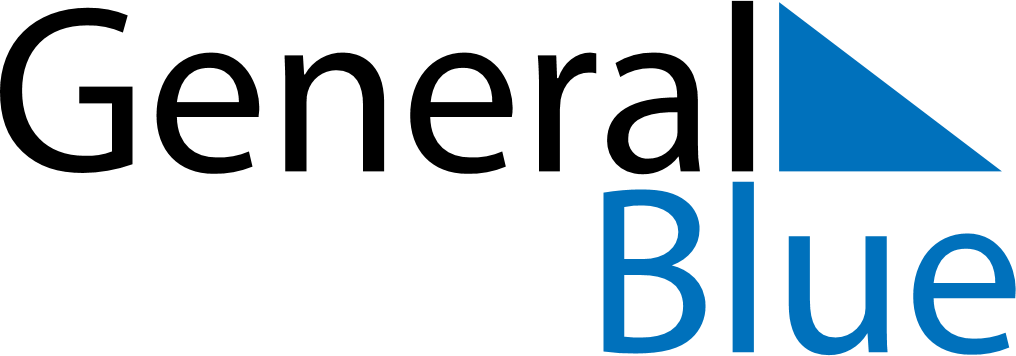 June 2024June 2024June 2024June 2024June 2024June 2024June 2024Skjaerhalden, Viken, NorwaySkjaerhalden, Viken, NorwaySkjaerhalden, Viken, NorwaySkjaerhalden, Viken, NorwaySkjaerhalden, Viken, NorwaySkjaerhalden, Viken, NorwaySkjaerhalden, Viken, NorwaySundayMondayMondayTuesdayWednesdayThursdayFridaySaturday1Sunrise: 4:13 AMSunset: 10:13 PMDaylight: 17 hours and 59 minutes.23345678Sunrise: 4:12 AMSunset: 10:15 PMDaylight: 18 hours and 2 minutes.Sunrise: 4:11 AMSunset: 10:16 PMDaylight: 18 hours and 5 minutes.Sunrise: 4:11 AMSunset: 10:16 PMDaylight: 18 hours and 5 minutes.Sunrise: 4:10 AMSunset: 10:18 PMDaylight: 18 hours and 8 minutes.Sunrise: 4:09 AMSunset: 10:19 PMDaylight: 18 hours and 10 minutes.Sunrise: 4:08 AMSunset: 10:21 PMDaylight: 18 hours and 12 minutes.Sunrise: 4:07 AMSunset: 10:22 PMDaylight: 18 hours and 15 minutes.Sunrise: 4:06 AMSunset: 10:23 PMDaylight: 18 hours and 17 minutes.910101112131415Sunrise: 4:05 AMSunset: 10:24 PMDaylight: 18 hours and 19 minutes.Sunrise: 4:04 AMSunset: 10:25 PMDaylight: 18 hours and 21 minutes.Sunrise: 4:04 AMSunset: 10:25 PMDaylight: 18 hours and 21 minutes.Sunrise: 4:04 AMSunset: 10:26 PMDaylight: 18 hours and 22 minutes.Sunrise: 4:03 AMSunset: 10:27 PMDaylight: 18 hours and 24 minutes.Sunrise: 4:03 AMSunset: 10:28 PMDaylight: 18 hours and 25 minutes.Sunrise: 4:02 AMSunset: 10:29 PMDaylight: 18 hours and 26 minutes.Sunrise: 4:02 AMSunset: 10:30 PMDaylight: 18 hours and 27 minutes.1617171819202122Sunrise: 4:02 AMSunset: 10:31 PMDaylight: 18 hours and 28 minutes.Sunrise: 4:02 AMSunset: 10:31 PMDaylight: 18 hours and 29 minutes.Sunrise: 4:02 AMSunset: 10:31 PMDaylight: 18 hours and 29 minutes.Sunrise: 4:01 AMSunset: 10:32 PMDaylight: 18 hours and 30 minutes.Sunrise: 4:01 AMSunset: 10:32 PMDaylight: 18 hours and 30 minutes.Sunrise: 4:02 AMSunset: 10:32 PMDaylight: 18 hours and 30 minutes.Sunrise: 4:02 AMSunset: 10:33 PMDaylight: 18 hours and 30 minutes.Sunrise: 4:02 AMSunset: 10:33 PMDaylight: 18 hours and 30 minutes.2324242526272829Sunrise: 4:02 AMSunset: 10:33 PMDaylight: 18 hours and 30 minutes.Sunrise: 4:03 AMSunset: 10:33 PMDaylight: 18 hours and 30 minutes.Sunrise: 4:03 AMSunset: 10:33 PMDaylight: 18 hours and 30 minutes.Sunrise: 4:03 AMSunset: 10:33 PMDaylight: 18 hours and 29 minutes.Sunrise: 4:04 AMSunset: 10:33 PMDaylight: 18 hours and 28 minutes.Sunrise: 4:05 AMSunset: 10:32 PMDaylight: 18 hours and 27 minutes.Sunrise: 4:05 AMSunset: 10:32 PMDaylight: 18 hours and 26 minutes.Sunrise: 4:06 AMSunset: 10:32 PMDaylight: 18 hours and 25 minutes.30Sunrise: 4:07 AMSunset: 10:31 PMDaylight: 18 hours and 23 minutes.